Analisis Penerapan Good Governance Business Syari’ah Terhadap Islamicity Financial Performance Index Bank Syari’ah Di IndonesiaPROPOSAL PENELITIAN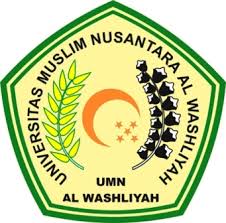 Oleh :KHAIRUN NAJMI TAMBUNANNPM : 143224135JURUSAN AKUNTANSI FAKULTAS EKONOMIUNIVERSITAS MUSLIM NUSANTARA AL WASHLIYAHMEDAN2018